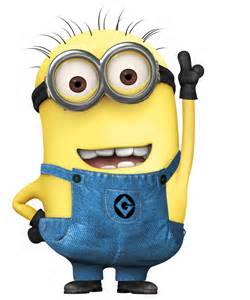 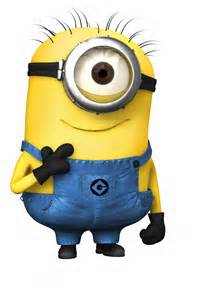 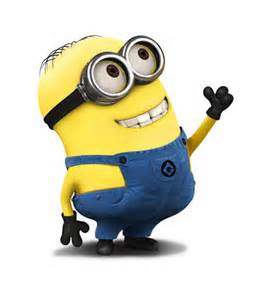 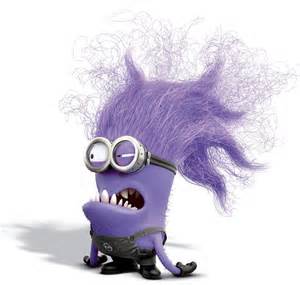 Purple minion: Lose a turnPurple minion: Lose a turnPurple minion: Lose a turnPurple minion: Lose a turnPurple minion: Lose a turn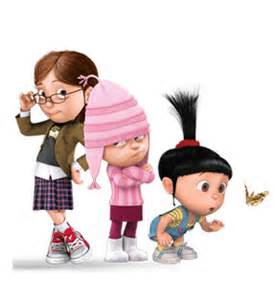 Extra turn!Extra turn!Extra turn!Extra turn!